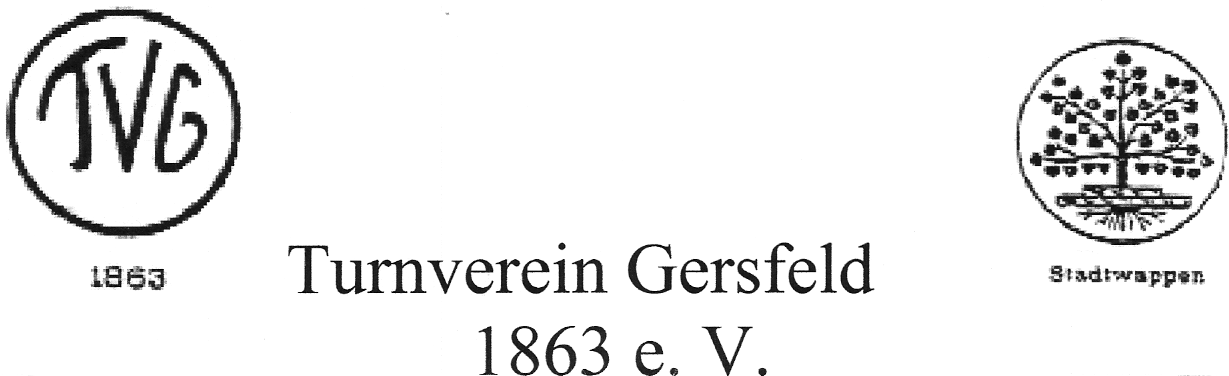 Protokollder 118. und 119. Mitgliederversammlung des Turnvereins 1863 Gersfeld e. V.für das Jahr 2019 und 2020 am 30. Juni 2021 in derVereinsturnhalle am SportplatzDie Tagesordnung beinhaltet lt. Einladung 12 Punkte.TOP 1		Begrüßung durch die 1. VorsitzendeDie 1. Vorsitzende Ute Dupeire eröffnet um 20.10 Uhr die Mitgliederversammlung. Sie begrüßt die anwesenden Mitglieder, Abteilungs- und Übungsleiter sowie die Vereinsmitglieder, die für langjährige Mitgliedschaft geehrt werden. U. Dupeire berichtet über die Mitgliedersituation: Die Mitgliederzahl zum 31.12.2020 beläuft sich auf 584 Mitglieder. Das älteste Mitglied ist aktuell 94 Jahre (Ruth Liebscher), das jüngste Mitglied ist 3 Jahre (Thies Schlereth) alt.Inge Böttcher ist seit 72 Jahren Mitglied im Turnverein, damit längste Mitgliedschaft.Ute Dupeire berichtet, dass der Turnbetrieb im Jahr 2019 ohne Einschränkungen erfolgte.Ab März 2020 musste der Turnbetrieb wegen der Corona-Pandemie mit Einschränkungen bzw. mit strengen hygienischen Vorgaben durchgeführt werden oder zeitweise ganz eingestellt werden. Trotz Pandemie gab es wenig Vereinsaustritte. TOP 2		Feststellen der Anwesenheit und Prüfung der BeschlussfähigkeitEs wurde satzungsgemäß eingeladen. Veröffentlichung im „Gersfelder Rhönboten“, Aushang an der Turnhalle sowie per e-mail.  Beschlussfähigkeit ist vorhanden, siehe Anwesenheitsliste. Anfragen zur Tagesordnung liegen nicht vor.TOP 3		TotengedenkenUte Dupeire bittet die Anwesenden sich zur Totenehrung zu erheben.Im Jahr 2020 verstarben Melitta Reuter, Stefan Richter und Jochen Marbaise.TOP 4 	Vorlage Protokoll der 117. MitgliederversammlungDas Protokoll kann online auf der Homepage eingesehen werden bzw. liegt der Mitgliederversammlung schriftlich vor.TOP 5		Kassenberichte des KassierersDer Kassierer Gotthard Niedling trägt seinen Bericht über die Einnahmen und Ausgaben des Vereins zum 31.12.2019 und 31.12.2020 vor.Kassenbericht zum 31.12.2019:Einnahmen: 	45.754,97   EuroAusgaben:	47.307,99   EuroDas ergibt einen Saldo von:   -1.553,02 EuroGuthaben zum 31.12.2019:     3910,28 EuroKassenbericht zum 31.12.2020: Einnahmen:	44.718,32 EuroAusgaben:	44.159,96 EuroDas ergibt einen Saldo von:        558,36 EuroGuthaben zum 31.12.2020:      4.468,64 EuroNähere Einzelheiten über die finanzielle Situation sind der Aufstellung der Jahresabrechnungen 2019 und 2020 zu entnehmen.Ute Dupeire bedankt sich im Namen des Vereins für den Kassenbericht von Gotthard Niedling sowie seine zuverlässige und gewissenhafte Arbeit.TOP 6		Kassenprüfbericht 2019 und 2020 mit Entlastung des Vorstands undWahl der neuen KassenprüferEs liegt eine schriftliche Erklärung von Ilse Gutmann-Friedel vom 22.06.2021 vor, die verhindert ist:Jörg Baier und Ilse Gutmann-Friedel haben am 04.März 2020 die Kassenführung des Turnverein Gersfeld vom Jahr 2019 geprüft und konnten eine einwandfreie Kassenführung ohne Beanstandung feststellen.Es wird die Entlastung des Kassierers und des gesamten Vorstandes für das Rechnungsjahr 2019 beantragt. Die Versammlung schließt sich einstimmig dem Antrag zur Entlastung des Kassierers an mit Enthaltung von G. Niedling, die Entlastung des gesamten Vorstandes erfolgt auch einstimmig, mit Enthaltung des Vorstandes. Peter Schwind berichtet über die Kassenprüfung für das Jahr 2020 am 14.06.21, die er mit Ilse Gutmann-Friedel durchgeführt hat. Er bescheinigt eine vorbildliche Kassenführung und lobt die übersichtliche und genaue Arbeit von G. Niedling. Er beantragt die Entlastung des Kassierers und des gesamten Vorstandes für das Rechnungsjahr 2020.  Die Versammlung stimmt einstimmig für die Entlastung des Kassierers mit Enthaltung des Kassierers sowie anschließend Entlastung des gesamten Vorstandes mit Enthaltung des Vorstandes ab.Anschließend werden Birgit Gumpert und Peter Schwind einstimmig als Kassenprüfer gewählt.TOP 7		MitgliederehrungenZahlreiche Mitglieder können für das Jahr 2020 und 2021 für 25, 50, 60 und 65 Jahre geehrt werden. (siehe Listen).Die zu ehrenden Vereinsmitglieder erhalten eine Urkunde und 1 Flasche Sekt.   	 TOP 8		Berichte der Abteilungs- und Übungsleiter/innenIn 2019 fanden die Übungsstunden ohne Einschränkungen statt. Seit März 2020 mussten Übungsstunden unter strengen Corona-Auflagen durchgeführt werden oder auch ausfallen.Einige Übungsleiter/innen boten während der Wintermonate online Übungsstunden an, die von den Teilnehmern gerne genutzt wurden. Außerdem wurden Übungsstunden, wenn möglich auch draußen durchgeführt. Der Lockdown bedingte Übungsstundenausfall hinterließ keine nennenswerten Vereinsaustritte oder Nachteile.Eltern/KindRebecca Endres berichtet über diese Gruppe, in der 2-4jährige Kinder mit einem Eltern -oder Großelternteil teilnehmen, ca. 15 Kinder kommen hier regelmäßig.Die Übungsstunde findet donnerstags von 16.30- 17.15 Uhr statt. Im Sommer wird pausiert.  R. Endres leitet diese Gruppe zusammen mit Mirko Weikard, der allerdings nach der Sommerpause ausscheidet.    Inhalte: Balanceübungen, Gerätelandschaften und Parcours. Kinderturnen 4-6jährigeÜbungsleiterin Cordula Exler berichtet über die Übungsstunden, die freitags in 2 Gruppen (16.00-16.45 Uhr und 16.45-17.30 Uhr) stattfinden. Es kommen regelmäßig ca. 19 Kinder pro Gruppe.Bewegungs- und Koordinationsspiele im Parcour, Lauf-Stopp-Spiele, im Sommer ggf. Wasserspiele. Kinderturnen ab 7jährige (Schulkinder)Ute Dupeire berichtet: Übungsleiterin ist hier Gitta Schüssler. Die Gruppe trifft sich montags von 17.00-18.00 Uhr. Es kommen regelmäßig ca. 7 Kinder. Ausdauerläufe, Steigerungsläufe, Sprints, dynamische Übungen, turnerische Elemente, leichtathletische Übungen wie Weitsprung und Ballwurf, Sprungtechniken, Kraft- und Koordinationsübungen mit und ohne Geräte.RhönradÜbungsleiterinnen: Julia Grob, Carola Goldbach, Susanne Stoll.Larissa Rehm berichtet über die Übungsstunden, die altersbezogen mittwochs bzw. freitags in der Schulturnhalle der Rhönschule stattfinden 11- und 12jährige Turnerinnen konnten wieder Wettkampferfahrung sammeln. Am 7.März 2020 vor dem Lockdown konnte das Nachwuchs-Landesfinale im Rhönradturnen organisiert und in der Kreissporthalle in Gersfeld durchgeführt werden, hier traten ca. 100 Teilnehmer/innen an.  PilatesÜbungsleiterin Ute Dupeire berichtet über die Übungsstunde, die montags von 19.00-20.00 Uhr stattfindet. Regelmäßige Teilnahme von 10-15 Frauen, bei trockenem Wetter Laufen mit Walking-Stöcken und gymnastischen Einlagen. Online- Angebot per Zoom in den Wintermonaten.Fitnessgymnastik und Step-AerobicÜbungsleiterinnen Ute Dupeire und Ursula Möller. Ute Dupeire berichtet über diese Übungsstunden, die dienstags von 19.00-20.00 h abwechselnd mit ca. 10 Teilnehmerinnen stattfinden. Übungen mit Therabändern, Brasils sowie Aerobic. Übungsstunden finden, wenn möglich draußen statt.SeniorengymnastikÜbungsleiterin Angelika Gutermuth.Ulli Gockel berichtet über die Gruppe, die sich dienstags von 17.00-18.00 Uhr trifft. Ulli Gockel vertritt Angelika Gutermuth bei Bedarf.Regelmäßige Teilnahme von ca. 20 Frauen im Alter von 60-85 Jahren. Es gibt ein abwechselndes Übungsprogramm. (Bewegungsabläufe mit Musik, Stuhlgymnastik)Übungszeit der Männergymnastik montags von 19.00- 20.00 Uhr in der Sporthalle der Rhönschule. Regelmäßige Teilnahme von ca. 15 Männern im Alter von 30-70 JahrenTaekwon-DoÜbungsleiter Michael Rauch (Kinder/Jugendliche) und Walter Laniewski (Erwachsene)Übungszeit Mittwoch 17.00- 18.30 Uhr, Gruppe von ca. 9 Teilnehmer/innen und von 18.30-20.00 Uhr ca. 8-10 Erwachsene.Es gab hier Austritte, aber auch wieder vermehrt Nachfragen. Deep-WorkDie Übungsstunden werden von Julia Grob geleitet. Sie finden dienstags von 7.45-9.00 und donnerstags v. 17.30-18.45 statt. Es nehmen 12-30 Frauen im Alter von 20-50 Jahren teil. Wenn möglich finden die Ü-Stunden draußen statt, im Lockdown gab es ein Zoom-Angebot. Ute Dupeire berichtet der Versammlung über die Kursangebote, die gebührenpflichtig genutzt werden konnten und inzwischen wieder angeboten werden: Gesundheitskurs- Dehnen 	 mit Jörg Baier Aktives Entspannen	             mit Karina Kirsch Zumba-Kurs    		 mit Philipp Kleinheinz; seit 2020 Dominik Baier Zumba-Kurs für Kinder	 mit Carina Niebling Power- Yoga			 mit Sascha HorasTOP 9		NeuwahlenDer gesamte Vorstand ist neu zu wählen. Die Wahlleitung übernimmt Cordula Exler. 1.Vorsitzende/r: Vorschlag Wiederwahl v. Ute DupeireWiederwahl erfolgt einstimmig bei Enthaltung von Ute Dupeire, sie nimmt die Wahl an.  2. Vorsitzende/r: Vorschlag Wiederwahl v. Rieke TrittinWiederwahl erfolgt einstimmig bei Enthaltung von Rieke Trittin, sie nimmt die Wahl an. 1. Kassierer/in: Vorschlag Wiederwahl v. Gotthard Niedling Wiederwahl erfolgt einstimmig bei Enthaltung Gotthard Niedling, er nimmt die Wahl an.  2. Kassierer/in: Diese Position wurde bisher von Ingrid Boll-Mehler besetzt, sie steht nicht mehr zur Verfügung. Da sich kein Kandidat für diese Position findet, wird von der Versammlung beschlossen, dass der Vorstand ohne Wahl eine/n ggf. später möglichen Kandidat/in als 2. Kassierer/in bestimmen kann. 1. Schriftführer(in): Neuwahl, da Maximilian Mück nicht mehr zur Verfügung steht. Vorschlag: Sonja Gutermuth.  Die Wahl erfolgt einstimmig bei Enthaltung von Sonja Gutermuth, sie nimmt die Wahl an.2.Schriftführer(in): Neuwahl, da Angela Schwind nicht mehr zur Verfügung steht. Vorschlag: Sophia Reith. Die Wahl erfolgt einstimmig, bei Enthaltung von Sophia Reith, sie nimmt die Wahl an. Oberturnwart/in: Neuwahl, da Lukas Otto nicht mehr zur Verfügung steht. Vorschlag: Rebecca Endres. Die Wahl erfolgt einstimmig, bei Enthaltung von Rebecca Endres, sie nimmt die Wahl an. Turn- und Gerätewartes: Vorschlag Wiederwahl v. Dieter Haugeneder Wiederwahl einstimmig bei Enthaltung von Dieter Haugeneder, er nimmt die Wahl an.Beisitzer wie bisher: Jörg Baier, Carina RehmTOP 10	SatzungsänderungRieke Trittin berichtet über die notwendig gewordene Satzungsänderung für den Turnverein Gersfeld. Änderungen und Ergänzungen (u.a. Datenschutzverordnung) der alten Satzung von 1998 sind von Rieke Trittin bereits mit dem Registergericht abgesprochen und liegen der Versammlung schriftlich vor.Die Abstimmung über diese neue Satzung erfolgt einstimmig und wird beim Registergericht hinterlegt.Die neue Satzung mit der Anlage Datenschutzverordnung ist dem Protokoll dieser Mitgliederversammlung beigelegt.TOP 11	Anpassung MitgliederbeiträgeDie Mitgliederbeiträge sich seit 2007 nicht mehr erhöht worden.Die Mitgliederversammlung beschließt einstimmig folgende Beitragserhöhung gültig ab 01.01.2022: Jahresbeitrag		Kinder ab 4 Jahren		von 24 Euro	auf 28 EuroJahresbeitrag		Erwachsene ab 21 Jahren	von 36 Euro	auf 40 EuroJahresbeitrag		Familie			von 80 Euro	auf 90 EuroJahresbeitrag		Studenten u. Azubi		von 24 Euro	auf 28 EuroJahresbeitrag		Passive Mitglieder		von 25 Euro	auf 28 EuroBeiträge können quartalsweise berechnet werden.TOP 12	VerschiedenesDas letzte Rhönturnfest fand am 25.08.2019 mit 180 Teilnehmern statt. Im Jahr 2020 konnte wegen der Corona-Pandemie kein Rhönturnfest stattfinden, auch 2021 wird kein Rhönturnfest ausgerichtet.Ute Dupeire berichtet über einen Workshop „Inline-Skating“ in Zusammenarbeit mit den „Domskatern“ Fulda für Kinder und Erwachsene, der im August 2021 stattfinden wird. Die Teilnehmerkosten belaufen sich auf 25 Euro/Person.Rieke Trittin und Ute Dupeire haben die B-Lizenz für den „Gesundheitstrainer“ erworben.Erfolgreiche Teilnahme am Lehrgang Vereinsmanager von Rieke Trittin.2020 organisierte der Turnverein durch Rieke Trittin eine Weihnachtsaktion für die Vereinskinder in Zusammenarbeit mit dem Rhönclub. Die Kinder erhielten altersentsprechend ein Umschlag mit Naturentdeckeraktionen sowie ein Buch. Die Kosten von 240 Euro wurden gefördert. Durch die Teilnahme an der REWE-Aktion- Scheine für Vereine- konnten die verschiedenen Abteilungen Spielgeräte (Pedalos,Hanteln,Balance-Kissen etc.) im Wert von ca. 600-800 Euro erhalten.Weitere Anschaffungen waren durch eine 80%ige Brutto-Förderung über „Regionalbudget“(3.500 Euro) möglich.In diesem Zusammenhang gab es eine Aufräumaktion im Geräteraum. Nochmaliger Dank der 1. Vorsitzenden an alle Helfer und die Bitte, weiter Ordnung zu halten. In den nächsten Monaten wird das Archiv des Turnvereins aufgeräumt. Desinfektion von Turngeräten, Matten usw. nach den Turnstunden steht im Ermessen des jeweiligen Übungsleiters.Ute Dupeire bedankt sich abschließend bei allen Anwesenden für ihr Kommen und schließt die Sitzung um 22.25 Uhr.______________________________            _________________________________1.  Vorsitzende                                                 2. SchriftführerinUte Dupeire                                                     Angela Schwind